Registration Instructions for iCEVCSA 2Teacher: Jennifer Balgooyen 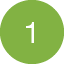 Go to www.icevonline.com/register.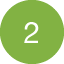 Enter the registration code: BALGO004After entering the registration code, fill in your information and choose a username and password.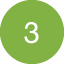 Click "Submit".After clicking the "Submit" button, the course will appear on your (the student’s) "My Courses" page.